Chapter 5 Practice Test: Ratios, Proportions, Rates, and SlopeNAME: ______________________________Solve each proportion using cross products.  Show all work.  Round decimals to nearest hundredth.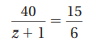 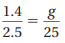 1. 		            	2.					3. Write a proportion with units for each situation.  Solve using Cross Products.4.  If there are 300 calories in a 6 oz. bagel, how many calories are in a 4 oz. bagel?5.  Jordan can enter 25 letters on a text message in 10 seconds.  How long will it take him to enter a message that is 20 letters long?	Proportionality:Show if table is in proportion.  If it is, find the constant of proportionality.  Show your work!Proportional?                   Why?                                          If so, what is k with units?                     Show if table is in proportion.  If it is, find the constant of proportionality.  Show your work!Proportional?                   Why?                                          If so, what is k with units?Use a graph to tell whether x and y are in a proportional relationship. 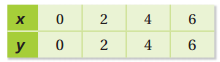 3)									4) 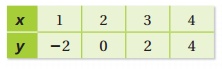 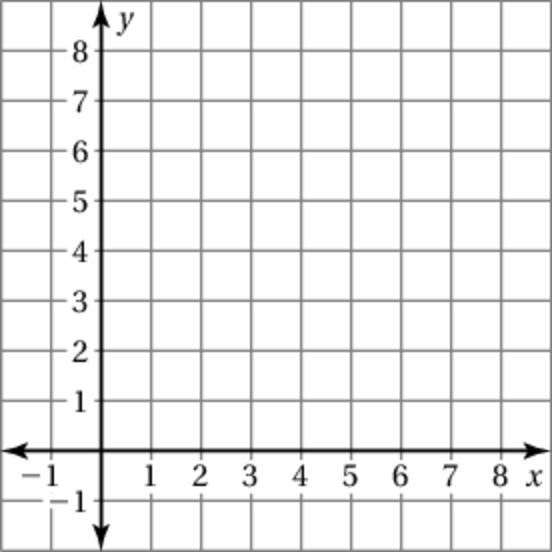 Slope: __________							Slope: _______5. The graph shows how much you and a friend earn mowing lawns.  	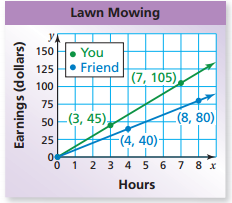 a) Which line is steeper? What does this mean in the context?b) Slope of You (UNITS): _________    Slope of Friend (UNITS): _________c) How much more money do you earn per hour than your friend?d) Explain the meaning of the point (4,40) in the context of this situation IN A COMPLETE SENTENCE.6.  Proportional or not? Show evidence!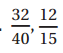 7.   Find the Unit Rates: a) 							b)  Find Miles per Second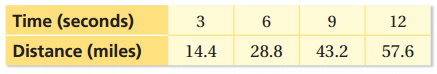 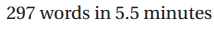 8) What are the four types of slope? _____________________________________________________________9) Find the slope.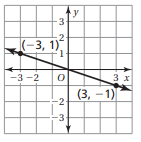 a) 							b) Show formula work.	(-3, -8) and (-1, -2)10) The points in the table lie on a line. Find the slope.					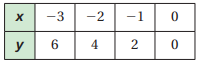 X (min)7.51017.520Y (apples eaten)4.5610.512X (sec)1.523.55Y (breaths taken)10.51424.535